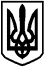 БОЯРСЬКА МІСЬКА РАДАVІI СКЛИКАННЯЧергова 51 сесіяРІШЕННЯ № 51/1719Від 08.11.2018 року                                                                                     м. БояркаПро внесення змін та доповнень до Додатку 1 Програми соціального, економічного та культурного розвитку м. Боярка на 2018 рік, затвердженого рішеннямчергової 39 сесії Боярської міської ради VII скликання від 21 грудня 2017 року № 39/1260 «Про затвердження Програми соціального, економічного та культурного  розвитку міста Боярка на 2018 рік»Керуючись п.п. 22 п. 1 ст. 26 Закону України «Про місцеве самоврядування в Україні», Бюджетним кодексом України, з метою приведення у відповідність Програми соціального, економічного та культурного розвитку міста Боярка на 2018 рік, -  БОЯРСЬКА МІСЬКА РАДАВИРІШИЛА:1. Внести зміни та доповнення до Додатку 1 Програми соціального, економічного та культурного розвитку м. Боярка на 2018 рік, затвердженого рішенням чергової 39 сесії Боярської міської ради VII скликання від 21 грудня 2017 року № 39/1260 «Про затвердження Програми соціального, економічного та культурного розвитку міста Боярка на 2018 рік» та викласти його у новій редакції (додається).2. Контроль за виконанням даного рішення покласти на Постійну депутатську комісію Боярської міської Ради з питань реалізації державної регуляторної політики у сфері господарської діяльності, фінансів, бюджету, соціально-економічного розвитку, Постійну депутатську комісію Боярської міської Ради з питань житлово-комунального господарства, енергозбереження та благоустрою міста та заступника міського голови відповідного напрямку.МІСЬКИЙ ГОЛОВА                                                                        О.О. ЗАРУБІНЗгідно з оригіналом:Секретар ради                                                                                  О.Г. СкринникПОЯСНЮВАЛЬНА ЗАПИСКАдо проекту рішення «Про внесення змін та доповнень до Додатку 1 Програми соціального, економічного та культурного розвитку м. Боярка на 2018 рік, затвердженого рішенням чергової 39 сесії Боярської міської ради VII скликання від 21 грудня 2017 року № 39/1260 «Про затвердження Програми соціального, економічного та культурного розвитку міста Боярка на 2018 рік»»Рішенням чергової 39 сесії Боярської міської ради VII скликання                  від 21 грудня 2017 року № 39/1260 «Про затвердження Програми соціального, економічного та культурного розвитку міста Боярка на 2018 рік»» затверджено Програму соціального, економічного та культурного розвитку міста Боярка на 2018 рік (далі - Програма).У зв’язку з тим, що заходи, які виконувалися у 2018 році, були включені до бюджетних програм та додаткові заходи фінансування яких здійснювалося за рахунок міського бюджету, не були передбачені у Програмі, виникла необхідність внести зміни та доповнення до Додатку 1 «Перелік об’єктів комунальних підприємств, включених до  фінансування  з міського, районного, обласного бюджетів на 2018 рік» Програми. Враховуючи вищезазначене, підготовлено на розгляд чергової сесії Боярської міської ради проект рішення  «Про внесення змін та доповнень до Додатку 1 Програми соціального, економічного та культурного розвитку м. Боярка на 2018 рік, затвердженого рішенням чергової 39 сесії Боярської міської ради VII скликання від 21 грудня 2017 року № 39/1260 «Про затвердження Програми соціального, економічного та культурного розвитку міста Боярка на 2018 рік»»Підготувала:Начальник відділу з питань житлово-комунального господарства, транспортута надзвичайних ситуацій                                                                М.В. СавчукПогоджено: Заступник міського голови                                                              В.В. МазурецьНачальник відділу фінансів,економічного розвитку та торгівлі				                  Н.І. МусієнкоНачальник юридичного відділу                                                      Л.В. Маруженко